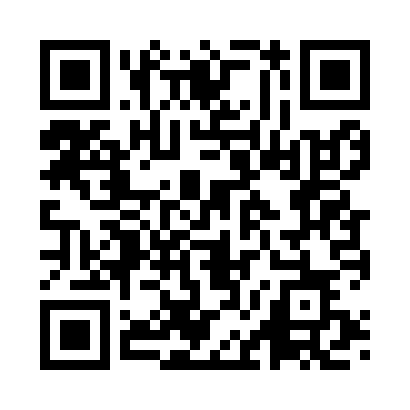 Prayer times for Alvera, ItalyWed 1 May 2024 - Fri 31 May 2024High Latitude Method: Angle Based RulePrayer Calculation Method: Muslim World LeagueAsar Calculation Method: HanafiPrayer times provided by https://www.salahtimes.comDateDayFajrSunriseDhuhrAsrMaghribIsha1Wed3:535:561:086:108:2110:162Thu3:515:551:086:118:2210:183Fri3:485:531:086:128:2410:214Sat3:465:521:086:138:2510:235Sun3:445:501:086:138:2610:256Mon3:415:491:086:148:2810:277Tue3:395:471:086:158:2910:298Wed3:365:461:086:168:3010:319Thu3:345:451:086:178:3210:3310Fri3:325:431:086:178:3310:3511Sat3:295:421:086:188:3410:3812Sun3:275:411:086:198:3510:4013Mon3:255:391:086:208:3710:4214Tue3:225:381:086:208:3810:4415Wed3:205:371:086:218:3910:4616Thu3:185:361:086:228:4010:4817Fri3:155:351:086:228:4110:5118Sat3:135:341:086:238:4310:5319Sun3:115:331:086:248:4410:5520Mon3:095:321:086:248:4510:5721Tue3:075:311:086:258:4610:5922Wed3:055:301:086:268:4711:0123Thu3:025:291:086:268:4811:0324Fri3:005:281:086:278:4911:0525Sat2:585:271:086:288:5011:0726Sun2:565:261:086:288:5111:0927Mon2:545:251:096:298:5211:1128Tue2:525:241:096:308:5311:1329Wed2:515:241:096:308:5411:1530Thu2:515:231:096:318:5511:1731Fri2:515:221:096:318:5611:19